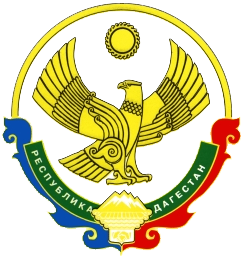 АДМИНИСТРАЦИЯМУНИЦИПАЛЬНОГО РАЙОНА «ЦУНТИНСКИЙ РАЙОН»РЕСПУБЛИКИ ДАГЕСТАН__________________________________________________________________ РАСПОРЯЖЕНИЕ от 30 октября 2018 г.                                                                                         №156с. ЦунтаО проведении Всероссийского дня оказания правовой помощи детям в МР «Цунтинский район»В целях эффективной организации и проведения в МР «Цунтинский район» Всероссийского дня оказания правовой помощи детям:1. Управделами АМР «Цунтинский район» (Гаджиев М.У.) разработать и представить на утверждение План проведения Всероссийского дня оказания правовой помощи детей в муниципалитете с отражением тематики, объема, порядка и т.д. оказания такой помощи.2. Единым днем оказания правовой помощи определить 20 ноябрь 2018г.3. В качестве пунктов оказания бесплатной правовой помощи детям определить:- помещение отдела опеки и попечительства (здание АМР «Цунтинский район»).- помещение МФЦ (по договоренности).- здания администраций СП по территориям.4. МКУ «СМИ и ТО» (Газиев Г.Г.) разместить на сайте администрации МР «Цунтинский район» информацию о пунктах и сроках проведения мероприятий, ответственных лицах и их контактных телефонах. 5. Ответственными по пунктам оказания правовой помощи детям назначить:1. Гаджиева М.У. в администрации МР «Цунтинский район».2. Газиеву Г.Г. – юрист ГАУ «МФЦ РД» в Цунтинском районе.3. В сельских поселениях МР «Цунтинский район» – заместители глав СП или другие ответственные лица по правовым вопросам.6. Главам СП информацию об ответственных за оказание правовой помощи представить в администрацию МР до 15.11.2018 г.7. Руководителям образовательных учреждений МР «Цунтинский район»:7.1.Провести предварительное анкетирование среди учащихся 5-11 кл.,с целью выявления у них потребностей в целевой правовой помощи.7.2.Обобщенную информацию по результатам анкетирования заблаговременно представить в пункты оказания правовой помощи по соответствующим территориям.8. Главному специалисту органа опеки и попечительства администрации (Шамсудинов А.Ш.) обеспечить оказание правовой помощи детям-сиротам, детям-инвалидам их родителям и опекунам на бесплатной основе в части совершения нотариальных действий и составления документов правового характера.9. МКУ «УО и МП» (Курбанов М.Р.) и уполномоченному администрации МР по взаимодействию с СП (Давудов М.М.) своевременно довести данное распоряжение до своих подконтрольных учреждений и организаций.10.МКУ «УО и МП» (Курбанов М.Р.) и главному специалисту опеки и попечительства МР (Шамсудинов А.Ш.) информацию о проведенных мероприятиях на электронном и бумажном носителях направить в Управление Министерства юстиции РФ по РД в срок до 25.11.2018 г.11. Контроль за исполнением настоящего распоряжения возложить на заместителя главы МР Тагирова А.Р. Глава МР                                                                    Ш. Магомедов 